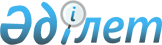 О внесении изменений и дополнений в решение Шалкарского районного маслихата от 23 декабря 2010 года № 227 "О бюджете района на 2011-2013 годы"
					
			Утративший силу
			
			
		
					Решение маслихата Шалкарского района Актюбинской области от 29 июля 2011 года № 289. Зарегистрировано Управлением юстиции Шалкарского района Актюбинской области 8 августа 2011 года № 3-13-156. Утратило силу решением маслихата Шалкарского района Актюбинской области от 23 декабря 2011 года № 318      Сноска. Утратило силу решением маслихата Шалкарского района Актюбинской области от 23.12.2011 № 318.      Примечание РЦПИ.

      В тексте сохранена авторская орфография и пунктуация.       

В соответствии с пунктом 1 статьи 6 Закона Республики Казахстан от 23 января 2001 года № 148 «О местном государственном управлении и самоуправлении в Республике Казахстан», пунктом 2 статьи 9 и пунктом 4 статьи 106 Бюджетного кодекса Республики Казахстан от 4 декабря 2008 года № 95-IV районный маслихат РЕШАЕТ:



      1. Внести следующие изменения и дополнения в решение Шалкарского районного маслихата № 227 от 23 декабря 2010 года «О бюджете района на 2011-2013 годы» (зарегистрированного в Реестре государственной регистрации нормативно-правовых актов 10 января 2011 года за № 3-13-142, опубликованного в газете «Шалкар» № 3-4 (8156) от 19 января 2011 года):



      1) в пункте 1:



      в подпункте 1):

      доходы цифры «4687914,7» заменить цифрами «4752999,8»,

      в том числе:

      поступления трансфертов 

      цифры «3262924,7» заменить цифрами «3328009,8»;



      в подпункте 2):

      затраты цифры «4681590,0» заменить цифрами «4732675,1»;



      в подпункте 4):

      дефицит бюджета цифры «-19495,8» заменить цифрами «-5495,8»;



      в подпункте 5):

      финансирование дефицита бюджета цифры «19495,8» заменить цифрами «5495,8»;



      и дополнить подпунктом 6) следующего содержания:

      «6) Сальдо по операциям

      с финансовыми активами 14000,0 тыс. тенге,

      в том числе:

      приобретение финансовых активов 14000,0 тыс. тенге;»



      2) после пункта 8-1 дополнить пунктом 8-2 следующего содержания:

      «8-2. В соответствии с решением Актюбинского областного маслихата № 390 от 13 июля 2011 года предусмотреть в бюджете района целевые трансферты на развитие, выделенные из республиканского бюджета:

      на развитие инженерно-коммуникационной инфраструктуры в рамках программы занятости 2020 - 5000,0 тыс.тенге.»



      3) в пункте 9-2:

      цифры «150,7» заменить цифрами «120,8»;



      4) после пункта 9-2 дополнить пунктом 9-3 следующего содержания:

      «9-3. В соответствии с решением Актюбинского областного маслихата № 390 от 13 июля 2011 года предусмотреть в бюджете района целевые текущие трансферты, выделенные из областного бюджета:

      на выплату заработной платы учреждениям начального, основного среднего и среднего образования - 10000,0 тыс. тенге;

      на программу занятости - 36115,0 тыс. тенге.»



      2. Приложения 1, 5 к указанному решению изложить в новой редакции согласно приложений 1, 5 к настоящему решению.



      3. Настоящее решенее вводится в действие с 1 января 2011 года.      Председатель сессии               Секретарь районного

      районного маслихата                    маслихата           Ж.Елемес                         С.Тулемисов

Приложение № 1

к решению № 289 от 29 июля 2011 года

внеочередной тридцатой сессии

районного маслихата Бюджет Шалкарского района на 2011 год

Приложение № 5 к решению № 289

от 29 июля 2011 года

внеочередной тридцатой сессии

районного маслихата Объем финансирования бюджетных программ по аппаратам акимов городских и сельских округов Шалкарского района на 2011 годапродолжение таблицы
					© 2012. РГП на ПХВ «Институт законодательства и правовой информации Республики Казахстан» Министерства юстиции Республики Казахстан
				КатегорияКатегорияКатегорияКатегориясумма, тыс. тенгеКлассКлассКласссумма, тыс. тенгеПодклассПодкласссумма, тыс. тенгеНаименованиесумма, тыс. тенгеД О Х О Д Ы4752999,8
1Налоговые поступления1380526,01Подоходный налог280503,02Индивидуальный подоходный налог280503,03Социальный налог249245,01Социальный налог249245,04Налоги на собственность818316,01Налог на имущество779449,03Земельный налог 8009,04Налог на транспортные средства28224,05Единый земельный налог2634,05Внутренние налоги на товары, работы и услуги28004,02Акцизы1667,03Поступления за использование природных и других ресурсов22000,04Сборы за ведение предпринимательской и профессиональной деятельности3644,05Налог на игорный бизнес693,08Обязательные платежи, взимаемые за совершение юридически значимых действий и (или) выдачу документов уполномоченными на то государственными органами или должностными лицами4458,01Государственная пошлина 4458,02Неналоговые поступления32964,01Доходы от государственной собственности4000,05Доходы от аренды имущества, находящегося в государственной собственности4000,04Штрафы, пеня, санкции, взыскания, налагаемые государственными учреждениями, финансируемыми из государственного бюджета, а также содержащимися и финансируемыми из бюджета (сметы расходов) Национального Банка Республики Казахстан8224,01Штрафы, пеня, санкции, взыскания, налагаемые государственными учреждениями, финансируемыми из государственного бюджета, а также содержащимися и финансируемыми из бюджета (сметы расходов) Национального Банка Республики Казахстан, за исключением поступлений от предприятий нефтяного сектора 8224,06Прочие неналоговые поступления20740,01Прочие неналоговые поступления20740,03Поступления от продажи основного капитала11500,03Продажа земли и нематериальных активов11500,01Продажа земли11500,04Поступление официальных трансфертов3328009,82Трансферты из вышестоящих органов государственного управления3328009,82Трансферты из областного бюджета3328009,8Функциональная группаФункциональная группаФункциональная группаФункциональная группаФункциональная группасумма(тыс. тенге)Функциональная подгруппаФункциональная подгруппаФункциональная подгруппаФункциональная подгруппасумма(тыс. тенге)Администратор бюджетных програмАдминистратор бюджетных програмАдминистратор бюджетных програмсумма(тыс. тенге)программапрограммасумма(тыс. тенге)II. РАСХОДЫ
4732675,1
01Государственные услуги общего характераГосударственные услуги общего характераГосударственные услуги общего характераГосударственные услуги общего характера249969,01Представительные, исполнительные и другие органы, выполняющие общие функции государственного управленияПредставительные, исполнительные и другие органы, выполняющие общие функции государственного управленияПредставительные, исполнительные и другие органы, выполняющие общие функции государственного управления216900,0112Аппарат маслихата районаАппарат маслихата района18335,0001Услуги по обеспечению деятельности маслихата района18185,0002Капитальные расходы государственных органов150,0122Аппарат акима районаАппарат акима района50315,0001Услуги по обеспечению деятельности акима района49770,0003Капитальные расходы государственных органов545,0123Аппарат акима района в города, города районного значения, поселка, аула (села), аульного (сельского) округаАппарат акима района в города, города районного значения, поселка, аула (села), аульного (сельского) округа148250,0001Услуги по обеспечению аппарата акима района в городе, города районного значения, поселка, аула (села) аульного (сельского) округа 147950,0022Капитальные расходы государственных органов300,02Финансовая деятельностьФинансовая деятельностьФинансовая деятельность15576,0452Отдел финансов районаОтдел финансов района15576,0001Услуги по реализации государственной политики в области исполнения бюджета района и управления коммунальной собственностью района13965,0003Проведения оценки имущества в целях налогообложения161,0004Организация работы по выдаче разовых талонов и обеспечение полноты сбора сумм от реализации разовых талонов1450,0011Учет, хранение, оценка и реализация имущества, поступившего в коммунальную собственность5Планирование и статистическая деятельностьПланирование и статистическая деятельностьПланирование и статистическая деятельность17493,0476Отдел экономики, бюджетного планирования и предпринимательства районаОтдел экономики, бюджетного планирования и предпринимательства района17493,0001Услуги по реализации государственной политики в области формирования, развития экономической политики, системы государственного планирования, управления района и предпринимательства17343,0003Капитальные расходы государственных органов150,002ОборонаОборонаОборонаОборона13243,11Военные нуждыВоенные нуждыВоенные нужды2723,1122Аппарат акима районаАппарат акима района2723,1005Мероприятия в рамках исполнения всеобщей воинской обязанности2723,12Организация работы по чрезвычайным ситуациямОрганизация работы по чрезвычайным ситуациямОрганизация работы по чрезвычайным ситуациям10520,0122Аппарат акима районаАппарат акима района10520,0006Предупреждения и ликвидация чрезвычайных ситуаций масштаба района2020,0007Мероприятия по профилактике и тушению степных пожаров районного масштаба, а также пожаров в населенных пунктах, в которых не созданы органы государственной противопожарной службы8500,004ОбразованиеОбразованиеОбразованиеОбразование3207934,41Дошкольное воспитание и обучениеДошкольное воспитание и обучениеДошкольное воспитание и обучение479527,0471Отдел образования, физической культуры и спорта районаОтдел образования, физической культуры и спорта района479527,0003Обеспечение деятельности организаций дошкольного воспитания и обучения455446,0025Увеличение размера доплаты за квалификационную категорию учителям школ и воспитателям дошкольных организаций образования24081,02Начальное, основное среднее и общее среднее образованиеНачальное, основное среднее и общее среднее образованиеНачальное, основное среднее и общее среднее образование2704966,4471Отдел образования, физической культуры и спорта районаОтдел образования, физической культуры и спорта района2704966,4004Общеобразовательное обучение2557465,4005Дополнительное образование для детей и юношества147501,09Прочие услуги в области образованияПрочие услуги в области образованияПрочие услуги в области образования23441,0471Отдел образования, физической культуры и спорта районаОтдел образования, физической культуры и спорта района23441,0009Приобретение и доставка учебников, учебно-методических комплексов для государственных учреждений образования района8884,0010Проведение школьных олимпиад, внешкольных мероприятий и конкурсов районного (городского) масштаба118,0020Ежемесячные выплаты денежных средств опекунам (попечителям) на содержание ребенка сироты (детей-сирот), и ребенка (детей), оставшегося без попечения родителей9828,0023Обеспечение оборудованием, программным обеспечением детей-инвалидов, обучающихся на дому4611,005ЗдравоохранениеЗдравоохранениеЗдравоохранениеЗдравоохранение0,09Прочие услуги в области здравоохраненияПрочие услуги в области здравоохраненияПрочие услуги в области здравоохранения0,0123Аппарат акима района в города, города районного значения, поселка, аула (села), аульного (сельского) округаАппарат акима района в города, города районного значения, поселка, аула (села), аульного (сельского) округа0,0002Организация в экстренных случаях доставки тяжелобольных людей до ближайшей организации здравоохранения, оказывающей врачебную помощь06Социальная помощь и социальное обеспечениеСоциальная помощь и социальное обеспечениеСоциальная помощь и социальное обеспечениеСоциальная помощь и социальное обеспечение275391,82Социальная помощьСоциальная помощьСоциальная помощь251566,8451Отдел занятости и социальных программ районаОтдел занятости и социальных программ района251566,8002Программа занятости108783,0004Оказание социальной помощи на приобретение топлива специалистам здравоохранения, образования, социального обеспечения, культуры и спорта в сельской местности в соответствии с законодательством Республики Казахстан8119,0005Государственная адресная социальная помощь2300,0006Жилищная помощь5905,0007Социальная помощь отдельным категориям нуждающихся граждан по решениям местных представительных органов46704,8010Материальное обеспечение детей-инвалидов, воспитывающихся и обучающихся на дому273,0014Оказание социальной помощи нуждающимся гражданам на дому30703,0016Государственные пособия на детей до 18 лет35100,0017Обеспечение нуждающихся инвалидов обязательными гигиеническими средствами и предоставление услуг специалистами жестового языка, индивидуальными помощниками в соответствии с индивидуальной программой реабилитации инвалида4460,0023Обеспечение деятельности центров занятости9219,09Прочие услуги в области социальной помощи и социального обеспеченияПрочие услуги в области социальной помощи и социального обеспеченияПрочие услуги в области социальной помощи и социального обеспечения23825,0451Отдел занятости и социальных программ районаОтдел занятости и социальных программ района23825,0001Услуги по реализации государственной политики на местном уровне в области обеспечения занятости и реализации социальных программ для населения23017,0011Оплата услуг по зачислению, выплате и и доставке пособий и других социальных выплат 808,007Жилищно-коммунальное хозяйствоЖилищно-коммунальное хозяйствоЖилищно-коммунальное хозяйствоЖилищно-коммунальное хозяйство506900,01Жилищное хозяйствоЖилищное хозяйствоЖилищное хозяйство378320,0123Аппарат акима района в города, города районного значения, поселка, аула (села), аульного (сельского) округаАппарат акима района в города, города районного значения, поселка, аула (села), аульного (сельского) округа300,0007Организация сохранения государственного жилищного фонда города районного значения, поселка, аула (села), аульного (сельского) округа300,0458Отдел жилищно-коммунального хозяйства, пассажирского транспорта и автомобильных дорог районаОтдел жилищно-коммунального хозяйства, пассажирского транспорта и автомобильных дорог района1054,0003Организация сохранения государственного жилищного фонда554,0031Изготовление технических паспортов на объекты кондоминимума500,0466Отдел архитектуры, градостроительства и строительства районаОтдел архитектуры, градостроительства и строительства района376966,0003Строительство жилья государственного коммунального жилищного фонда235299,0004Развитие и обустройство инженерно-коммуникационной инфраструктуры136667,0018Жұмыспен қамту 2020 бағдарламасы шеңберінде инженерлік-коммуникациялық инфрақұрылымдардың дамуы5000,02Коммунальное хозяйствоКоммунальное хозяйствоКоммунальное хозяйство42525,0458Отдел жилищно-коммунального хозяйства, пассажирского транспорта и автомобильных дорог районаОтдел жилищно-коммунального хозяйства, пассажирского транспорта и автомобильных дорог района41947,0012Функционирование системы водоснабжения и водоотведения25746,0026Организация эксплуатации тепловых сетей, находящихся в коммунальной собственности районов10000,0027Организация эксплуатации сетей газификации, находящихся в коммунальной собственности районов201,0028Развитие коммунального хозяйства6000,0466Отдел архитектуры, градостроительства и строительства районаОтдел архитектуры, градостроительства и строительства района578,0006Развитие системы водоснабжения578,03Благоустройство населенных пунктовБлагоустройство населенных пунктовБлагоустройство населенных пунктов86055,0123Аппарат акима района в города, города районного значения, поселка, аула (села), аульного (сельского) округаАппарат акима района в города, города районного значения, поселка, аула (села), аульного (сельского) округа15953,0008Освещение улиц населенных пунктов1856,0009Обеспечение санитарии населенных пунктов5324,0011Благоустройство и озеленение населенных пунктов8773,0458Отдел жилищно-коммунального хозяйства, пассажирского транспорта и автомобильных дорог районаОтдел жилищно-коммунального хозяйства, пассажирского транспорта и автомобильных дорог района70102,0015Освещение улиц в населенных пунктах30360,0016Обеспечение санитарии населенных пунктов1500,0018Благоустройство и озеленение населенных пунктов38242,008Культура, спорт, туризм и информационное пространствоКультура, спорт, туризм и информационное пространствоКультура, спорт, туризм и информационное пространствоКультура, спорт, туризм и информационное пространство144328,01Деятельность в области культурыДеятельность в области культурыДеятельность в области культуры70157,0455Отдел культуры и развития языков районаОтдел культуры и развития языков района70157,0003Поддержка культурно-досуговой работы70157,02СпортСпортСпорт1528,0471Отдел образования, физической культуры и спорта районаОтдел образования, физической культуры и спорта района1528,0014Проведение спортивных соревнований на районном уровне860,0015Подготовка и участие членов сборных команд района по различным видам спорта на областных спортивных соревнованиях668,03Информационное пространствоИнформационное пространствоИнформационное пространство56755,0455Отдел культуры и развития языков районаОтдел культуры и развития языков района51585,0006Функционирование районных (городских) библиотек51120,0007Развитие государственного языка и других языков народа Казахстана465,0456Отдел внутренней политики районаОтдел внутренней политики района5170,0002Услуги по проведению государственной информационной политики через газеты и журналы3670,0005Услуги по проведению государственной информационной политики через телерадиовещание1500,09Прочие услуги по организации культуры, спорта, туризма и информационного пространстваПрочие услуги по организации культуры, спорта, туризма и информационного пространстваПрочие услуги по организации культуры, спорта, туризма и информационного пространства15888,0455Отдел культуры и развития языков районаОтдел культуры и развития языков района7810,0001Услуги по реализации государственной политики на местном уровне в области развития языков и культуры7810,0456Отдел внутренней политики районаОтдел внутренней политики района8078,0001Услуги по реализации государственной политики на местном уровне в области информации, укрепления государственности и формирования социального оптимизма граждан7115,0003Реализация региональных программ в сфере молодежной политики 963,010Сельское, водное, лесное, рыбное хозяйство, особо охраняемые природные территории, охрана окружающей среды и животного мира, земельные отношенияСельское, водное, лесное, рыбное хозяйство, особо охраняемые природные территории, охрана окружающей среды и животного мира, земельные отношенияСельское, водное, лесное, рыбное хозяйство, особо охраняемые природные территории, охрана окружающей среды и животного мира, земельные отношенияСельское, водное, лесное, рыбное хозяйство, особо охраняемые природные территории, охрана окружающей среды и животного мира, земельные отношения163683,11Сельское хозяйствоСельское хозяйствоСельское хозяйство18243,1474Отдел сельского хозяйства и ветеринарии районаОтдел сельского хозяйства и ветеринарии района14846,5001Услуги по реализации государственной политики на местном уровне в сфере сельского хозяйства и ветеринарии 12960,0005Обеспечение фукционирования скотомогильников (биотермических ям)486,5006Организация санитарного убоя больных животных450,0007Организация отлова и уничтожения бродячих собак и кошек950,0476Отдел экономики, бюджетного планирования и предпринимательства районаОтдел экономики, бюджетного планирования и предпринимательства района3396,6099Реализация мер социальной поддержки специалистов социальной сферы сельских населенных пунктов за счет целевого трансферта из республиканского бюджета3396,62Водное хозяйствоВодное хозяйствоВодное хозяйство99232,0466Отдел архитектуры, градостроительства и строительства районаОтдел архитектуры, градостроительства и строительства района99232,0012Развитие системы водоснабжения99232,06Земельные отношенияЗемельные отношенияЗемельные отношения10827,0463Отдел земельных отношений районаОтдел земельных отношений района10827,0001Услуги по реализации государственной политики в области регулирования земельных отношений на территории района9877,0003Земельное-хозяйственное устройство населенных пунктов006Землеустройство, проводимое при установлении границ городов районного значения, районов в городе, поселков, аулов (сел), аульных (сельских) округов800,0007Капитальные расходы государственных органов150,09Прочие услуги в области сельского, водного, лесного, рыбного хозяйства, охраны окружающей среды и земельных отношенийПрочие услуги в области сельского, водного, лесного, рыбного хозяйства, охраны окружающей среды и земельных отношенийПрочие услуги в области сельского, водного, лесного, рыбного хозяйства, охраны окружающей среды и земельных отношений35381,0474Отдел сельского хозяйства и ветеринарии районаОтдел сельского хозяйства и ветеринарии района35381,0013Проведение противоэпизоотических мероприятий35381,011Промышленность, архитектурная, градостроительная и строительная деятельностьПромышленность, архитектурная, градостроительная и строительная деятельностьПромышленность, архитектурная, градостроительная и строительная деятельностьПромышленность, архитектурная, градостроительная и строительная деятельность11629,02Архитектурная, градостроительная и строительная деятельностьАрхитектурная, градостроительная и строительная деятельностьАрхитектурная, градостроительная и строительная деятельность11629,0466Отдел архитектуры, градостроительства и строительства районаОтдел архитектуры, градостроительства и строительства района11629,0001Услуги по реализации государственной политики в области строительства, улучшения архитектурного облика городов, районов и населенных пунктов области и обеспечению рационального и эффективного градостроительного освоения территории района11629,012Транспорт и коммуникацииТранспорт и коммуникацииТранспорт и коммуникацииТранспорт и коммуникации85436,11Автомобильный транспортАвтомобильный транспортАвтомобильный транспорт85436,1123Аппарат акима района в города, города районного значения, поселка, аула (села), аульного (сельского) округаАппарат акима района в города, города районного значения, поселка, аула (села), аульного (сельского) округа850,0013Обеспечение функционирования автомобильных дорог в городах районного значения, поселках, аулах (селах), аульных (сельских) округах850,0458Отдел жилищно-коммунального хозяйства, пассажирского транспорта и автомобильных дорог районаОтдел жилищно-коммунального хозяйства, пассажирского транспорта и автомобильных дорог района84586,1023Обеспечение функционирования автомобильных дорог84586,113ПрочиеПрочиеПрочиеПрочие72589,03Поддержка предпринимательской деятельности и защита конкуренцииПоддержка предпринимательской деятельности и защита конкуренцииПоддержка предпринимательской деятельности и защита конкуренции1322,0476Отдел экономики, бюджетного планирования и предпринимательства районаОтдел экономики, бюджетного планирования и предпринимательства района1322,0005Поддержка предпринимательской деятельности1322,09ПрочиеПрочиеПрочие71267,0451Отдел занятости и социальных программ районаОтдел занятости и социальных программ района24960,0022Поддержка частного предпринимательства в рамках программы "Дорожная карта бизнеса-2020"24960,0458Отдел жилищно-коммунального хозяйства, пассажирского транспорта и автомобильных дорог районаОтдел жилищно-коммунального хозяйства, пассажирского транспорта и автомобильных дорог района8328,0001Услуги по реализации государственной политики на местном уровне в области жилищно-коммунального хозяйства, пассажирского транспорта и автомобильных дорог 8328,0471Отдел образования, физической культуры и спорта районаОтдел образования, физической культуры и спорта района37979,0001Услуги по обеспечения деятельности отдела образования, физической культуры и спорта37979,015ТрансфертыТрансфертыТрансфертыТрансферты1571,61ТрансфертыТрансфертыТрансферты1571,6452Отдел финансов районаОтдел финансов района1571,6006Возврат неиспользованных (недоиспользованных) целевых трансфертов1571,6III. Чистое бюджетное кредитование
25820,5
Бюджетные кредиты26889,5
10Сельское, водное, лесное, рыбное хозяйство, особо охраняемые природные территории, охрана окружающей среды и животного мира, земельные отношенияСельское, водное, лесное, рыбное хозяйство, особо охраняемые природные территории, охрана окружающей среды и животного мира, земельные отношенияСельское, водное, лесное, рыбное хозяйство, особо охраняемые природные территории, охрана окружающей среды и животного мира, земельные отношенияСельское, водное, лесное, рыбное хозяйство, особо охраняемые природные территории, охрана окружающей среды и животного мира, земельные отношения26889,51Сельское хозяйствоСельское хозяйствоСельское хозяйство26889,5476Отдел экономики, бюджетного планирования и предпринимательства районаОтдел экономики, бюджетного планирования и предпринимательства района26889,5004Бюджетные кредиты для реализации мер социальной поддержки специалистов социальной сферы сельских населенных пунктов26889,5КатегорияКатегорияКатегорияКатегориясумма, тыс.тенгеКлассКлассКласссумма, тыс.тенгеПодклассПодкласссумма, тыс.тенгеНаименованиесумма, тыс.тенге5Погашение бюджетных кредитовПогашение бюджетных кредитовПогашение бюджетных кредитов1069,0
01Погашение бюджетных кредитовПогашение бюджетных кредитов1069,01Погашение бюджетных кредитов, выданных из государственного бюджета1069,0IV. Сальдо по операциям с финансовыми активамиIV. Сальдо по операциям с финансовыми активамиIV. Сальдо по операциям с финансовыми активамиIV. Сальдо по операциям с финансовыми активамиIV. Сальдо по операциям с финансовыми активами14000,0
Приобретение финансовых активовПриобретение финансовых активовПриобретение финансовых активовПриобретение финансовых активовПриобретение финансовых активов14000,0
13ПрочиеПрочиеПрочиеПрочие14000,09ПрочиеПрочиеПрочие14000,0452Отдел финансов районаОтдел финансов района14000,0014Формирование или увеличение уставного капитала юридических лиц14000,0V. Дефицит бюджета (профицит)-5495,8VI. Финансирование дефицита бюджета (использование профицита)5495,8КатегорияКатегорияКатегорияКатегориясумма, тыс.тенгеКлассКлассКласссумма, тыс.тенгеПодклассПодкласссумма, тыс.тенгеНаименованиесумма, тыс.тенге7Поступления займовПоступления займовПоступления займов18694,0
01Внутренние государственные займыВнутренние государственные займы18694,02Договоры займа18694,016Погашение займовПогашение займовПогашение займовПогашение займов1069,0
1Погашение займовПогашение займовПогашение займов1069,0452Отдел финансов районаОтдел финансов района1069,0008Погашение долга местного исполнительного органа перед вышестоящим бюджетом1069,0КатегорияКатегорияКатегорияКатегориясумма, тыс.тенгеКлассКлассКласссумма, тыс.тенгеПодклассПодкласссумма, тыс.тенгеНаименованиесумма, тыс.тенге8Используемые остатки бюджетных средствИспользуемые остатки бюджетных средствИспользуемые остатки бюджетных средств1870,8
01Остатки бюджетных средствОстатки бюджетных средств1870,81Свободные остатки бюджетных средств1870,8Услуги по обеспечению аппарата акима района в городе, города районного значения, поселка, аула (села) аульного (сельского) округа Организация сохранения государстве

нного жилищного фонда города районного значения, поселка, аула (села) аульного (сельского) округаКапитальные расходы государстве

нных органовОрганизация в экстренных случаях доставки тяжелобольных людей до ближайшей организации здравоохранен

ия, оказывающей врачебную помощь123 001 000123 007 000123 022 000123 002 000Сельские округаАйшуак9382Актогай9447Биршогыр9006Бозой9906Есет Котибарулы9803Жанаконыс9913Кауылжыр9413Кишикум9206Монке би9141Тогыз9704300Шалкар10940Шетыргыз9890г. Шалкар32199300Жиыны147950
300
300
0
Благоустройство населенных пунктовБлагоустройство населенных пунктовБлагоустройство населенных пунктовОбеспечение функционировани

я автомобильных дорог в городах районного значения, поселках, аулах (селах), аульных (сельских) округахОсвещение улиц населенных пунктовОбеспечение санитарии населенных пунктовБлагоустрой

ство и озеленение населенных пунктовОбеспечение функционировани

я автомобильных дорог в городах районного значения, поселках, аулах (селах), аульных (сельских) округах123 008 000123 009 000123 011 000123 013 015Сельские округаАйшуак219107289Актогай200107289Биршогыр96107289Бозой97107289Есет Котибарулы160107289Жанаконыс167107289Кауылжыр155107289Кишикум215107289Монке би193107292Тогыз97107286Шалкар160107289Шетыргыз97107289г. Шалкар40405305850Жиыны1856
5324
8773
850
